Анестезия  нижнечелюстного нерва (н/ч)Н/ч нерв выходит из полости черепа в подвисочную ямку через овальное отверстие, 2 см. кзади от крыловидного отростка клиновидной кости, при выходе из отверстия от н/ч нерва отходят следующие двигательные ветви, направляющиеся к одноимённым жевательным мышцам, и чувствительные ветви:Двигательные ветви - жевательный нерв (n.massetericus),- глубокие височные (nn.temporalis profundi),- латеральный и медиальный крыловидные (nn.pterygoidei lateralis et medialis), - к мышце напрягающей нёбную занавеску (n.musculi tensoris veli palatine),- к мышце напрягающей барабанную перепонку (n.musculi tensoris tympani),Чувствительные ветвиМенингеальная ветвь (r. meningeus);Щёчный нерв (n.buccalis) вначале идёт между головками латеральной крыловидной мышцы, ложится на наружную поверхность щечной мышцы, прободает её и заканчивается в слизистой оболочке щеки, а также угла ротовой щели;Ушно-височный нерв (auriculo-temporalis),Язычный нерв (n.lingualis),Нижний альвеолярный нерв (n.alveolaris inferior) входит в нижнечелюстной канал (foramen mandibularis), пройдя по каналу  n.alveolaris inferior  выходит из него через подбородочное отверстие и получает название подбородочный нерв (n.mentalis). Нижний альвеолярный нерв  (n.alveolaris inferior) делится на нижнее зубное сплетение (plexus dentalis inferior) и нижние десневые веточки (rr.gingivalis inferior).Мандибулярная анестезия – обезболивание нижнего альвеолярного нерва у нижнечелюстного отверстия.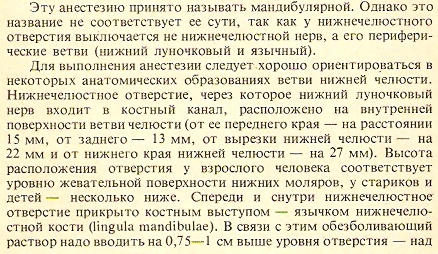 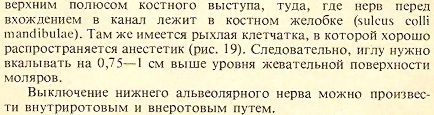 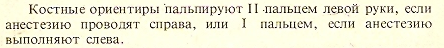 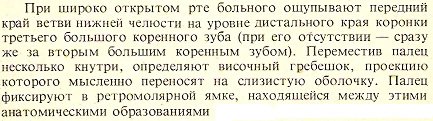 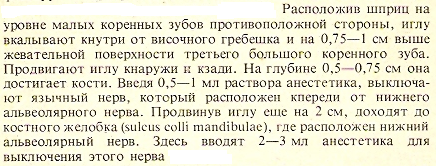 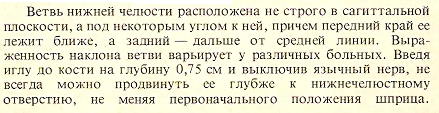 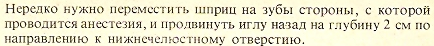 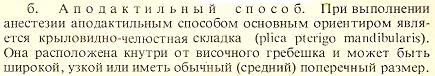 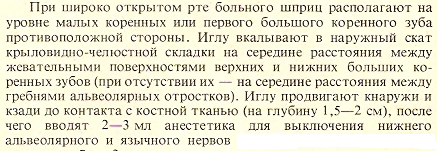 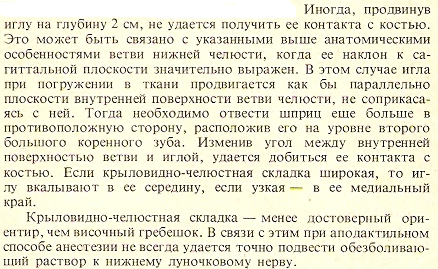 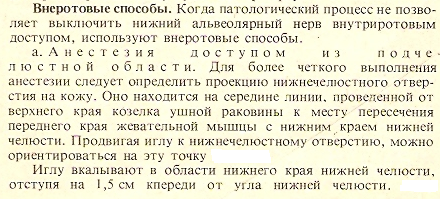 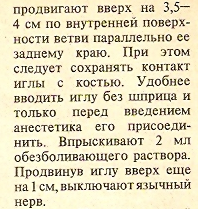 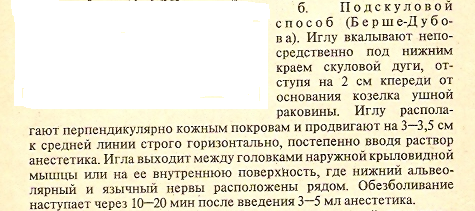 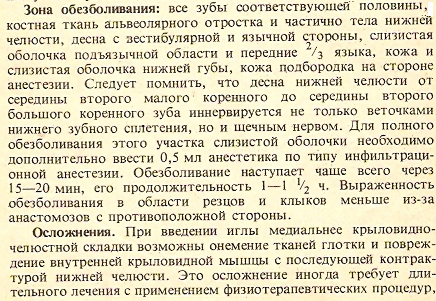 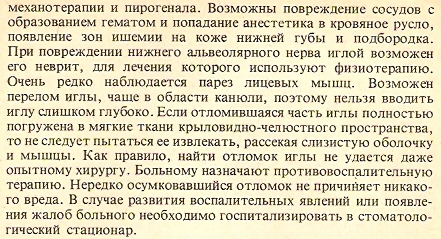 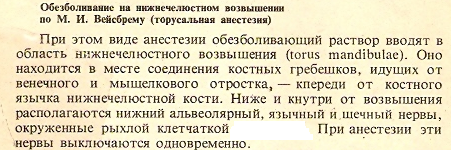 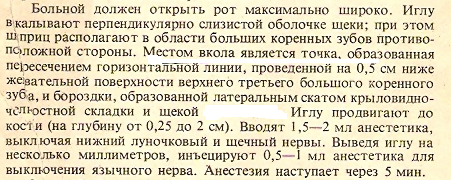 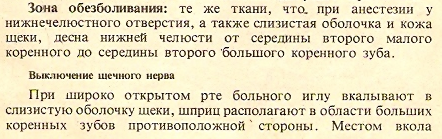 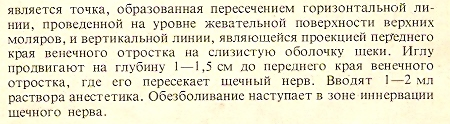 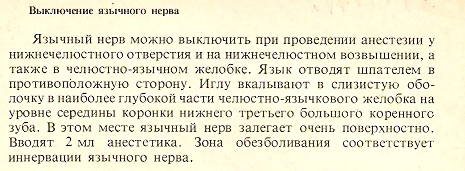 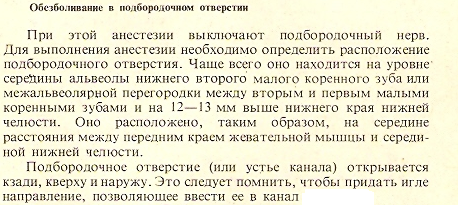 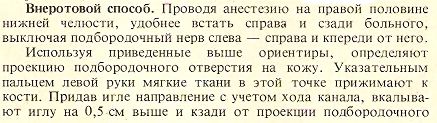 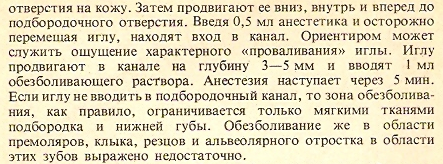 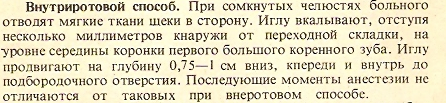 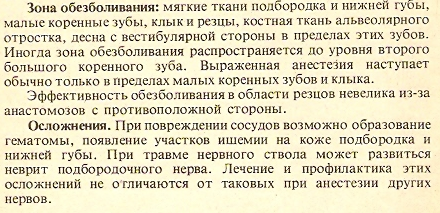 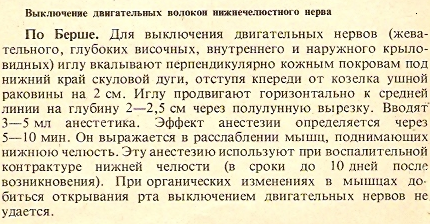 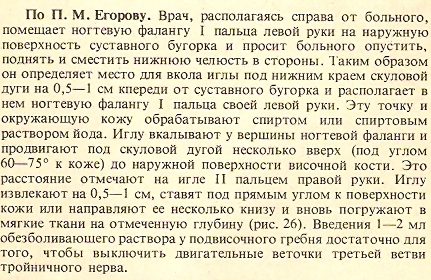 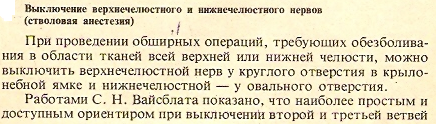 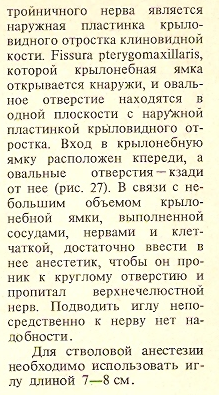 